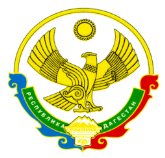 РЕСПУБЛИКИ ДАГЕСТАНМУНИЦИПАЛЬНОЕ КАЗЕННОЕ ОБЩЕОБРАЗОВАТЕЛЬНОЕ УЧРЕЖДЕНИЕ«НОВОКУЛИНСКАЯ СРЕДНЯЯ ОБЩЕОБРАЗОВАТЕЛЬНАЯ ШКОЛА №1» УПРАВЛЕНИЕ ОБРАЗОВАНИЯ  МО «НОВОЛАКСКИЙ РАЙОН»МКОУ «Новокулинская СОШ №1»368162 с. Новокули                                               тел.:  8988 695 52 67 e-mail: novokulinscay1@mail.ruИНН - 0524005180  / КПП – 0524011001                                                                 ОГРН -1020500911364Приказот 04 июня 2020                                                                                               № 82/АО проведении промежуточной аттестацииОбучающихся 11 класса МКОУ «Новокулинская СОШ №1» в 2019-2020 учебном году по всем предметам, изучаемым на уровне среднего общего образованияВ соответствии с Федеральным законом № 273-ФЗ от 29 декабря 2012 г. «Об образовании в Российской Федерации», Уставом МКОУ «Новокулинская СОШ №1», Положением о формах, периодичности, порядке текущего контроля успеваемости и промежуточной аттестации обучающихся в МКОУ «Новокулинская СОШ №1», а также с целью объективногоустановления уровня освоения обучающимися основных образовательных программ среднего общего образованияПриказываю: Организовать промежуточную аттестацию обучающихся 11 класса по всем учебным предметам, изучаемым на уровне среднего общего образования с 16.05.2020 по 20.05.2020 г. Считать формой проведения промежуточной аттестации обучающихся 11 класса среднее арифметическое полугодовых и годовых отметок всех учебных предметов, изучаемых на уровне среднего общего образования. Классному руководителю  Курбановой С.Л. довести до сведения обучающихся и их родителей (законных представителей) сроки проведения промежуточной аттестации по 15.05.2020 г. Заместителю директора по УВР Курбановой Р.А. разместить сроки проведения промежуточной аттестации на сайте школы. Учителям-предметникам зафиксировать в электронном журнале результаты промежуточной аттестации 11класса до 22.05.2020 г. Классному руководителю обучающихся11 класса довести до сведения родителей (законных представителей) результаты промежуточной аттестации обучающихся. Контроль исполнения приказа оставляю за собой.Директор школы:                                Р.К.Султанова